UNIVERSIDAD PILOTO DE COLOMBIA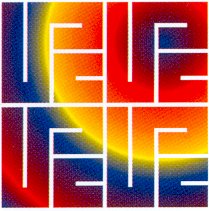 ESPECIALIZACION EN GESTION HUMANA DE LAS ORGANIZACIONESGUÍA DIDACTICAPRESENTACIÓN DEL MODULONombre del modulo Investigación intervención  IInvestigación intervención  ICódigo del cursoEje de Gestión de la organizaciónEje de Gestión de la organizaciónEje de Gestión de la organizaciónEje de Gestión de la organizaciónEje de Gestión de la organizaciónEje de Gestión de la organizaciónEje de Gestión de la organizaciónEje de Gestión de la organizaciónEje de Gestión de la organizaciónEje de Gestión de la organizaciónEje de Gestión de la organizaciónEje de Gestión de la organizaciónCiclo ICiclo ICiclo ICiclo ICiclo ICiclo ICiclo ICiclo ICiclo ICiclo ICiclo ICiclo INúcleo Temático: Núcleo Temático: Núcleo Temático: Núcleo Temático: Núcleo Temático: Núcleo Temático: Núcleo Temático: Núcleo Temático: Núcleo Temático: Núcleo Temático: Núcleo Temático: Núcleo Temático: Créditos académicosCréditos académicos1 créditoDocenteAlba Lucia Moreno V.Alba Lucia Moreno V.Alba Lucia Moreno V.Alba Lucia Moreno V.Alba Lucia Moreno V.Alba Lucia Moreno V.Alba Lucia Moreno V.Alba Lucia Moreno V.Intensidad HorariaIntensidad Horaria48E-mailalmoreno@unipiloto.edu.coalmoreno@unipiloto.edu.coalmoreno@unipiloto.edu.coalmoreno@unipiloto.edu.coalmoreno@unipiloto.edu.coalmoreno@unipiloto.edu.coalmoreno@unipiloto.edu.coalmoreno@unipiloto.edu.coHoras PresencialesHoras Presenciales16Tipo de cursopresencialpresencialpresencialpresencialpresencialpresencialpresencialpresencialHoras de Trabajo IndependienteHoras de Trabajo Independiente32Fecha de actualizaciónFebrero 2011Febrero 2011Febrero 2011Febrero 2011Febrero 2011Febrero 2011Febrero 2011Febrero 2011Palabras claveProcesocienciaInvestigación INTRODUCCIÓNEl gestor humano de hoy reconoce que una dimensión de su trabajo es la investigación además de los datos, de narraciones, percepciones, creaciones innovaciones y recursividades de los trabajadores para afrontar los dilemas y paradojas de las organizaciones. Más que forzar la “humanización” de los datos, es comprender las construcciones narrativas acerca de las condiciones humanas del trabajo en las organizaciones.En esta vía,  la investigación intervención es el soporte que articulado con las líneas de investigación de la Universidad Piloto, posibilita  consistencia, pertinencia y coherencia de los productos de conocimiento logrados. JUSTIFICACIÓNLas organizaciones se han estudiado desde la objetividad, hoy además de esta tradición, considera el pensamiento complejo que requerimos producir una mentalidad que nos permita relacionar lo simple y lo complejo, en términos de relaciones de trabajo como una ínter subjetividad, esta es la epistemología que sustenta la investigación con la acción organizacional. La estrategia de investigación intervención, es una investigación constructiva, conversacional  con los actores de la organización, asunto que la hace pertinente para el gestor humano de las organizaciones.INTENCIONALIDADES FORMATIVAS INTENCIONALIDADES FORMATIVAS General:Desarrollar con los estudiantes una competencia comprensiva y propositiva, con la investigación intervención en el campo de la gestión humana, según unas líneas a construir por la Especialización.Específicas:El estudiante conocerá el marco general y los principios orientadores de la investigación-intervención Desarrollara las competencias necesarias para diseñar un proceso de investigación-intervención El estudiante conformara equipos de investigación intervención. COMPETENCIASCOMPETENCIASCognitivaConstruye nuevos conceptos, sobre la realidad organizacional, analiza las narrativas de la gestión humana, plantea alternativas en relación problemas/soluciones.Habilidades o indicadores: Interpreta las condiciones humanas del trabajo en la organización y diseña alternativas.ComunicativaExpresa ideas, configura alternativas de cambio en la gestiónHabilidades o Indicadores: Comprensión, Sustentación de procesos organizacionales.  ValorativaReconoce; Se compromete; asume actitudes humanistas e ínter disciplinares para bordar la complejidad de la organización; Habilidades o Indicadores: Valoración, Evaluación, Validación.ContextualAfronta las diferencias; Conforma grupos; Establece relaciones, interacción, implementación y aplicación de los conocimientos construidos.Habilidades o Indicadores: Propositiva.InvestigativaObserva, analiza, Sintetiza.Habilidades o Indicadores: Observación, Análisis, Síntesis e Interpretación.UNIDADES DIDÁCTICASUNIDADES DIDÁCTICASUNIDAD 1: Introducción a la investigación, referentes conceptuales y epistemológicos, fases del proyecto de investigación-intervención.T.A.D. 4 horasUNIDAD 2: La indagación bibliográficaT.A.D. 2 horas UNIDAD 3: El Tema, problema, pregunta investigativaT.A.D. 4 horasUNIDAD 4: Objetivos, metodología.T.A.D. 4 horasPERSPECTIVAS PEDAGÓGICAS Y DIDÁCTICASPERSPECTIVAS PEDAGÓGICAS Y DIDÁCTICASLa asignatura se desarrollará a partir de encuentros personalizados y en equipos reflexivos.ASPECTOS POR EVALUAR Y FORMAS DE EVALUACIONASPECTOS POR EVALUAR Y FORMAS DE EVALUACION Durante el modulo se sacarán varias notas que comprenden:Desarrollo de guíasAvances en las fases determinadas para el moduloPropuesta de investigación-intervenciónSe evaluará la competencia escritural y argumentativa, así como las competencias comunicativas en las que sustentará su proyecto.FUENTES DE INFORMACIÓNFUENTES DE INFORMACIÓNUribe, V. Cecilia (2007) Aprendiendo a preguntar. Bogotá. Universidad Piloto de Colombia Gutiérrez y delgado (1999) Métodos y técnicas de la investigación cualitativa. Madrid. Síntesis. Bonilla Castro, Hurtado P. Jimena y Jaramillo H. La investigación. Aproximaciones a la construcción del conocimiento científico. Ed. Alfaomega. CAPITULO 2